Dobrý den, milá 6.A,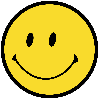 jak se máte? Doufám, že dobře. Dnes se dozvíme něco o prvocích, to jsou jednobuněční živočichové. Nejdříve se podíváme na prezentaci, poté si napíšeme zápis. Nakonec nás čekají 3 otázky (prosím o zaslání fotky zápisu a otázek s odpověďmi do chatu – během dneška). Věřím, že to pro vás bude „hračka“. Kdybyste si však s něčím nevěděli rady, určitě mi napište zprávu na Teams.Všechny vás zdravím. Alena Nezvalová__________________________________________________________________________________23.Prvocijednobuněční živočichové (nejjednodušší ž.)všechny jejich životní funkce vykonávají buněčné organelyrozmnožují se pohlavně i nepohlavnědělení:nálevníci – př.: trepka velká (znečištěná voda, pohyb – brvy, při nepříznivých životních podmínkách vzniká ochranný obal → cysta) bičíkovci – př.: trypanozoma spavičná (parazit, pohyb – bičík, spavá nemoc)kořenonožci – př.: měňavka úplavičná (parazit, pohyb – panožky, úplavice) __________________________________________________________________________________K čemu slouží prvokům malé jádro?Jaký hmyz přenáší trypanozomu spavičnou?Pomocí čeho se pohybují nálevníci?